РЕСПУБЛИКА   КАРЕЛИЯКОНТРОЛЬНО-СЧЕТНЫЙ КОМИТЕТСОРТАВАЛЬСКОГО МУНИЦИПАЛЬНОГО РАЙОНАЗаключениеКонтрольно-счетного комитета Сортавальского муниципального района на проект Решения Совета Вяртсильского городского поселения «О бюджете Вяртсильского городского поселения на 2015 год и плановый период 2016-2017 годов»1. ОБЩИЕ ПОЛОЖЕНИЯЗаключение Контрольно-счетного комитета Сортавальского муниципального района (далее – Контрольно-счетный комитет) на проект Решения Совета Вяртсильского городского поселения «О бюджете Вяртсильского городского поселения на 2015 год и плановый период 2016-2017 годов» (далее – Заключение) подготовлено с учетом требований Бюджетного кодекса Российской Федерации (далее БК РФ), иных нормативно-правовых актов Российской Федерации, Республики Карелия, а также в соответствии с Положением о бюджетном процессе в Вяртсильском городском поселении (далее – Положение о бюджетном процессе), Положением о контрольно-счетном комитете Сортавальского муниципального района, и иными действующими нормативно-правовыми актами Вяртсильского городского поселения.На экспертизу, в Контрольно-счетный комитет, проект решения о местном бюджете с приложением документов и материалов, предусмотренных статьей 184.2 БК РФ поступил 10 ноября. В соответствии с п. 4.20.5 Регламента Контрольно-счетного комитета экспертиза проводиться в течении месяца. Таким образом внесение проекта решения о местном бюджете на рассмотрение Совета Вяртсильского городского поселения будет осуществлено с нарушением сроков, установленных п.1 ст.12 Положения о бюджетном процессе, утвержденного Решением Совета Вяртсильского городского поселения от 11.12.2012г. № 131.Перечень и содержание документов и материалов, представленных вместе с проектом Решения Совета Вяртсильского городского поселения «О бюджете Вяртсильского городского поселения на 2015 год и плановый период 2016-2017 годов» в основном соответствуют требованиям БК РФ. В соответствии со ст. 173 БК РФ Прогноз социально-экономического развития Вяртсильского городского поселения разработан на основе Порядка разработки прогноза социально-экономического развития Вяртсильского городского поселения, утвержденного Постановлением администрации Вяртсильского городского поселения от 31.10.2014г. №46.В нарушение Федерального закона от 28.06.2014 № 174-ФЗ «О стратегическом планировании в Российской Федерации» и пункта 2 статьи 5 Положения о бюджетном процессе в Вяртсильском городском поселении, утвержденного Решением Совета Вяртсильского городского поселения от 11.12.2012г. № 131 в поселении отсутствует Программа социально-экономического развития Вяртсильского городского поселения.   При подготовке заключения Контрольно-счётного комитета учитывалась необходимость реализации положений, содержащихся в Бюджетном послании Президента РФ Федеральному собранию, а также стратегических целей развития Республики Карелия, определенных в Концепции социально-экономического развития Республики Карелия на период до 2017 года.2. ОСНОВНЫЕ ХАРАКТЕРИСТИКИ ПРОЕКТА БЮДЖЕТАБюджет Вяртсильского городского поселения на 2015 год и на плановый период 2016 и 2017 годов сформирован в рамках действующего налогового и бюджетного законодательства. 	В основу формирования доходной базы бюджета муниципального образования на 2015 год и на плановый период 2016 и 2017 годов положены:- прогнозные показатели социально-экономического развития территории на 2015 год и на плановый период 2016 и 2017 годов;- отчеты налоговых органов о начисленных и уплаченных в бюджет 
налогах и сборах за 2013 год;- оценка поступления отдельных видов налогов и сборов в текущем году 
и прогноз на 2015-2017 годы администраторов доходов.Доходы бюджета формируются за счет поступления средств по нормативам отчислений от регулирующих федеральных налогов и сборов, республиканских налогов и местных налогов, отчисления по которым в соответствии с законодательством Российской Федерации и Республики Карелия, нормативно-правовыми актами органов местного самоуправления производятся в бюджет муниципального образования. 	В соответствии с бюджетным и республиканским законодательством в 2015 году нормативы отчислений от налога на доходы физических лиц остались без изменений. 	При формировании расходной части проекта бюджета учтены решения, принимаемые на федеральном, республиканском и муниципальном уровнях в рамках исполнения Указов Президента Российской Федерации от 7 мая 2012 года. 	Проект бюджета Вяртсильского городского поселения на 2015 год и на плановый период 2016 и 2017 годов сформирован с объемом доходов на 2015 год -  9 983,72 тыс. руб., на 2016 год – 10 824,08 тыс. руб., на 2017 год – 10 273,81 тыс. руб. Объем расходов сформирован на 2015 год – 10 083,72 тыс. руб., на 2016 год – 10 924,08 тыс. руб., на 2017 год – 10 373,81 тыс. руб. Дефицит бюджета сформирован на 2015 год – 100,0 тыс. руб., на 2016 год – 100,0 тыс. руб., на 2017 год – 100,0 тыс. руб.       Динамика основных параметров бюджета Вяртсильского городского поселения свидетельствует об увеличении доходов и расходов по сравнению с ожидаемыми показателями 2014 года.Увеличение прогнозируемого объема доходов бюджета Вяртсильского городского поселения к уровню 2014 года в 2015 году составляет 963,92 тыс. рублей или 10,7 процента, в 2016 году – 1 804,28 тыс. рублей или 20,0 процентов, в 2017 году – 1 254,0 тыс. рублей или 13,9 процента.Структура доходов бюджета Вяртсильского городского поселения выглядит следующим образом:  Налоговые и неналоговые доходы: в 2015 году – 89,4 процента, в 2016 году – 90,0 процентов, в 2017 году – 89,4 процента;Безвозмездные поступления: в 2015 году – 10,6 процента, в 2016 году 10,0 процентов, в 2017 году – 10,6 процента.Увеличение поступления налоговых и неналоговых доходов на 2015-2017 годы относительно ожидаемого поступления за 2014 год объясняется увеличением поступлений налога на доходы физических лиц, удерживаемого налоговыми агентами, налога на имущество физических лиц и доходами, получаемыми в виде арендной платы за земельные участки.Соотношение налоговых и неналоговых доходов составляет по оценке за 2014 год 76:14, по прогнозу в 2015 году 82:18, в 2016 году 71:29 и в 2017 году 80:20.Объем безвозмездных поступлений из бюджета Сортавальского муниципального района планируется в 2015 году в объеме 1 054,0 тыс. рублей, с увеличением по сравнению с 2014 годом на 109,0 тыс. рублей или на 11,5 процента; в 2016 году – 1 082,69 тыс. рублей, в 2017 году – 1 093,64 тыс. рублей, что на 137,69 тыс. рублей или на 14,5 процента и на 148,64 тыс. рублей или на 15,7 процента соответственно выше уровня 2014 года. Проект бюджета Вяртсильского городского поселения на 2015 год и на плановый период 2016 и 2017 годов сформирован на основании распределения дотации из районного бюджета на выравнивание бюджетной обеспеченности бюджету Вяртсильского городского поселения. В проекте бюджета на 2015 год и плановый период 2016 и 2017 годов предусмотрена дотация из районного бюджета бюджету Вяртсильского городского поселения на 2015 год – 111,0 тыс. руб. с уменьшением на 159,0 тыс. руб. или на 58,9 процентов по сравнению с 2014 годом. На 2016 и 2017 годы – 104,99 тыс. рублей и 93,04 тыс. рублей соответственно и на 165,01 тыс. рублей или 61,1 процента и 176,96 тыс. рублей или 65,5 процента меньше по сравнению с 2014 годом.При формировании проекта бюджета в условиях увеличения объема прогнозируемых доходов планируется увеличение расходов в 2015-2017 годах по сравнению с уровнем, ожидаемого исполнения за 2014 год. Расходы бюджета Вяртсильского городского поселения на 2015 год запланированы в объеме 10 083,72 тыс. рублей, что составляет 115,2 процента к уровню бюджетных назначений 2014 года (8752,54 тыс. рублей), на 2016 год – в объеме 10 924,08 тыс. рублей или на 124,8 процента к уровню 2014 года, на 2017 год – в объеме 10 373,81 тыс. рублей или на 118,52 процента к уровню 2014 года.В структуре расходов бюджета Вяртсильского городского поселения наибольший удельный вес составляют общегосударственные вопросы (2015 год – 44,0%, 2016 год – 41,3%, 2017 год – 44,0%), национальная экономика (16,0%, 19,7%, 11,9%), жилищно-коммунальное хозяйство (16,0%, 15,8%, 18,2%), культура, кинематография (20,0%, 19,4%, 21,9%).Проект бюджета Вяртсильского городского поселения частично сформирован в программной структуре расходов по 2 муниципальным программам, которые охватили в 2015 году 1,1 процента, в 2016 году – 0,53 процента.Для финансирования дефицита бюджета, поселение планирует привлечение собственных средств от продажи муниципального имущества. Прогноз поступления в 2015 году – 500,0 тыс. руб. В проекте бюджета не предусмотрено привлечение бюджетных кредитов и кредитов кредитных организаций.3. ПРОГНОЗ СОЦИАЛЬНО-ЭКОНОМИЧЕСКОГО РАЗВИТИЯ ВЯРТСИЛЬСКОГО ГОРОДСКОГО ПОСЕЛЕНИЯ НА 2015 ГОД И ПЛАНОВЫЙ ПЕРИОД 2016 и 2017 ГОДОВВ соответствии с Бюджетным кодексом Российской Федерации (статья 172) составление проекта бюджета основывается на прогнозе социально-экономического развития соответствующей территории и основных направлениях бюджетной и налоговой политики.Постановлением администрации Вяртсильского городского поселения от 31.10.2014г. № 46 утвержден Порядок разработки прогноза социально-экономического развития Вяртсильского городского поселения (далее – Порядок).Представленный в Контрольно-счетный комитет Прогноз социально-экономического развития включает в себя:- ожидаемые результаты социально-экономического развития Вяртсильского городского поселения за 2014 год;-уточненные параметры прогноза социально-экономического развития Сортавальского муниципального района на 2015 год и на плановый период 2016 и 2017 годов;- пояснительная записка к прогнозу социально-экономического развития Вяртсильского городского поселения на 2015 -2017 годы (далее - Пояснительная записка к Прогнозу).Представленный состав и содержание Прогноза социально-экономического развития Вяртсильского городского поселения не соответствует Порядку.Основные показатели прогноза социально-экономического развития Вяртсильского городского поселения, влияющие на параметры бюджета Вяртсильского городского поселения, приведены в следующей таблице.Табл.1К проверке не были представлены прогнозные показатели социально-экономического развития Вяртсильского городского поселения на 2014 год и на плановый период 2015 и 2016 годов, поэтому сделать оценку их исполнения не представляется возможным.По прогнозу на 2015 год наблюдается рост по отношению к оценке 2014 года по следующим показателям:- оборот розничной торговли - на 0,1 процент; - объем платных услуг населению - на 15,4 процента;В нарушение требований п.4 статьи 173 Бюджетного кодекса Российской Федерации в пояснительной записке Администрации Вяртсильского городского поселения к прогнозу социально-экономического развития не приводится обоснование параметров прогноза, в том числе их сопоставление с ранее утвержденными параметрами с указанием причин и факторов прогнозируемых изменений.В 2015 году объем отгруженных товаров собственного производства, выполненных работ и услуг собственными силами по промышленным видам деятельности – производство метизов, обрабатывающие производства, предположительно составит 2300,0 млн. рублей, или 94,5 процента к оценке 2014 года (2435,0 млн. рублей). В 2016 году объем достигнет 2350,0 млн. рублей (102,2 процента к уровню 2015 года). В 2017 году показатель составит 2290 млн. руб. (97,4 процента к уровню 2016 года).Проведя анализ прогнозных показателей по годам можно наблюдать замедление темпов роста по данному показателю. В Пояснительной записке к Прогнозу не приводится обоснование причин и факторов, оказавших влияние на снижение динамики промышленного производства в прогнозируемом периоде.В 2015 году среднегодовая численность населения Вяртсильского городского поселения останется на уровне 2014 года – 3130 человек. К 2017 году среднегодовая численность поселения предположительно сократится до 3125 человек, что составит 99,9 процента к уровню 2016 года.В соответствии с Указом Президента Российской Федерации от 07.05.2012 №597 реальная заработанная плата к 2018 году должна возрасти в 1,5 раза. Доведение заработанной платы до целевого уровня в прогнозе 2015-2017 годов, не обеспечило достаточные темпы роста реальной заработанной платы для выполнения Указа Президента РФ.В 2015 году среднемесячная номинальная начисленная заработная плата работников крупных и средних предприятий поселения предположительно сократиться на 2,2 процента и составит 22500 рублей. В 2016 и 2017 годах роста не предусмотрено. Оборот розничной торговли предприятий поселения в 2015 году составит предположительно 9300,0 тыс. рублей, или 100,0 процента к оценке 2014 года (9294,0 тыс. рублей), в 2016 году – 9350,0 тыс. рублей, или 100,5 процента к уровню 2015 года. К 2017 году показатель достигнет 9400,0 тыс. рублей (100,5 процента к 2016 году).В Пояснительной записке к Прогнозу не представлены пояснения, какие факторы повлияли на наращивание товарооборота в 2015-2017 годах, нет сопоставления с ранее утвержденными параметрами.В 2015 году объем платных услуг населению предположительно составит 30,0 тыс. рублей, или 115,4 процента к оценке 2014 года (26,0 тыс. рублей), в 2016 году – 32,0 тыс. рублей, или 106,7 процентов к уровню 2015 года. К 2017 году показатель достигнет 35,0 тыс. рублей (109,4 процента к 2016 году).В Пояснительной записке к Прогнозу не представлены пояснения, какие факторы повлияли на наращивание «Объема платных услуг населению» в прогнозе на 2015-2017 годы, нет сопоставления с ранее утвержденными параметрами.В представленных «уточненных параметрах прогноза социально-экономического развития Вяртсильского городского поселения на 2015 год и плановый период 2016 и 2017 годов» отсутствуют такие важные показатели, как «налогооблагаемая прибыль организаций», «объем работ, выполненных по виду деятельности «Строительство», «объем инвестиций в основной капитал» и «оборот общественного питания», которые могут повлиять на изменение основных характеристик проекта бюджета.  Согласно основным направлениям бюджетной и налоговой и политики Вяртсильского городского поселения на 2015 год и на плановый период 2016 и 2017 годы, решение задач социально-экономического развития в 2015-2017 годах будет осуществляться в условиях, призванных обеспечить сбалансированность и устойчивость бюджета Вяртсильского городского поселения при безусловном исполнении всех расходных обязательств Вяртсильского городского поселения.Бюджетная политика в 2015-2017 годах, исходя из текущей экономической ситуации и задач, поставленных Президентом Российской Федерации, Правительством Российской Федерации и Главой Республики Карелия будет направлена на решение задач:- обеспечение долгосрочной сбалансированности и устойчивости бюджетной системы поселения;-сохранение и развитие налогового потенциала, создание благоприятных условий для развития бизнеса и содействие занятости населения;- создание стимулов для повышения качества управления муниципальными финансами;- повышение эффективности функционирования бюджетного сектора экономики в целях обеспечения потребностей граждан в качественных и доступных государственных и муниципальных услугах;- повышение эффективности расходования бюджетных средств, выявление и использование резервов;-развитие программно-целевых методов управления;- усиление роли финансового контроля в управлении бюджетным процессом;- обеспечение прозрачности и открытости управления муниципальными финансами. Значительное внимание будет уделяться повышению собираемости доходов, повышению заработанной платы отдельным категориям работников муниципальных учреждений, выявлению неэффективных расходов бюджета Вяртсильского городского поселения, повышению качества и доступности муниципальных услуг.На среднесрочную перспективу разработаны мероприятия, направленные на увеличение доходов, оптимизации расходов бюджета Вяртсильского городского поселения.В соответствии с основной целью бюджетной политики на среднесрочную перспективу в качестве приоритетов бюджетных расходов определены:- обеспечение выплаты и поэтапное повышение заработной платы отдельным категориям работников культуры в соответствии с утвержденными «дорожными картами»;- содействие в обеспечении отдельных категорий граждан доступным и комфортным жильем;- переселение граждан из аварийного жилищного фонда;- участие в софинансировании программ занятости населения и поддержки приоритетных отраслей экономики, а также малого бизнеса;- предоставление межбюджетных трансфертов с учетом приоритетных направлений финансовой помощи.Расходы инвестиционного характера будут осуществляться в рамках муниципальных программ поселения.Политика в области развития системы финансового контроля в Вяртсильского городского поселения будет осуществляться в направлении контроля эффективности и результативности бюджетных расходов, включающего контроль экономической обоснованности, правомерности и эффективности использования муниципальных финансов, а также анализ результативности их использования.Межбюджетные отношения на 2015-2017 годы будут формироваться в соответствии с требованиями Бюджетного кодекса Российской Федерации и  с учетом положений Федерального закона от 27 мая 2014 года № 136-ФЗ «О внесении изменений в статью 26.3 Федерального закона «Об общих принципах организации законодательных (представительных) и исполнительных органов государственной власти субъектов Российской Федерации» и «Федеральный закон «Об общих принципах организации местного самоуправления в Российской Федерации».В качестве первоочередных задач – выравнивание уровня бюджетной обеспеченности городского поселения, обеспечение сбалансированности и поддержки платежеспособности бюджета городского поселения.Политика в области повышения прозрачности и открытости общественных финансов будет направлена на повышение доступности и открытости для общества данных об общественных финансах.Доступ широкого круга пользователей к информации по вопросам бюджета и бюджетной политики обеспечивается через официальный сайт администрации Вяртсильского городского поселения в сети Интернет.Ежегодно проводятся в Совете Вяртсильского городского поселения публичные слушания по проекту бюджета и годовому отчету об его исполнении.4.   Доходы бюджетаФормирование доходной части бюджета Вяртсильского городского поселения на 2015 год и на плановый период 2016 и 2017 годов производилось с учетом основных направлений бюджетной и налоговой политики Вяртсильского городского поселения на 2015 год и плановый период 2016 и 2017 годов; Прогноза социально-экономического развития Вяртсильского городского поселения, а также данные о прогнозируемом объеме территориальных органов федеральных органов исполнительной власти, органов исполнительной власти Республики Карелия, главных администраторов доходов бюджета Вяртсильского городского поселения. Прогнозирование доходов бюджета Вяртсильского городского поселения осуществлено в соответствии с нормами, установленными статьей 174.1 Бюджетного кодекса Российской Федерации. Динамика показателей доходной части бюджета Вяртсильского городского поселения за четыре года (с 2014 по 2017 годы) представлена в таблице:Табл.2       Доходы бюджета Вяртсильского городского поселения на 2015 год предусмотрены в объеме 9 983,72 тыс. руб., что на 963,92 тыс. руб. или на 10,7% выше прогнозируемых доходов на текущий год (9019,8 тыс. руб.). Увеличение доходов бюджета в 2015 году по сравнению с 2014 годом произошло за счет планируемого увеличения поступлений налоговых и неналоговых доходов на 854,92 тыс. рублей, или на 10,6 процента, а также увеличение безвозмездных поступлений на 109,0 тыс. руб. или на 11,5 процентов.   В 2016 году также прогнозируется увеличение объемов доходной части бюджета поселения к 2015 году на 8,4 процента, в абсолютном выражении увеличение составит 840,36 тыс. рублей.В 2017 году планируется снижение по отношению к 2016 году на 5,1 процента, в абсолютном выражении на 550,27 тыс. рублей.В 2017 году по сравнению с 2014 годом доходы бюджета увеличатся на 1254,01 тыс. рублей, или на 13,9 процентов. Табл. 3Структура доходов Вяртсильского городского поселенияУдельный вес налоговых доходов в общем объеме доходов бюджета в 2015 году по сравнению с 2014 годом увеличится на 5,3 процента и составит 73,3 (в 2014 году – 68,0 процентов). В 2016 году удельный вес налоговых доходов не изменится и составит 73,3 процентов, в 2017 году – 71,8 процента (снижение на 1,5 % к 2016 году). Основную долю в составе налоговых доходов в 2015-2017 годах занимает налог на доходы физических лиц: в 2015г.– 82,3 процента (6019,0 тыс. рублей), в 2016 г. – 81,1 процента (6439,0 тыс. рублей), в 2017 г. – 93,9 процента (6929,17 тыс. рублей). Удельный вес неналоговых доходов в общем объеме доходов бюджета в 2015 году по сравнению с 2014 годом снизится на 5,4 процентных пункта и составит 16,1 процента (в 2014 году – 21,5 процента). В 2016 году удельный вес неналоговых доходов составит 16,7 процента (увеличение к 2015 году – 0,6 процентного пункта), в 2017 году – 17,5 процентов (увеличение к 2016 году – 0,8 процентного пункта).Основную долю в составе неналоговых доходов занимают доходы от аренды земли: в 2015 году – 49,6 процента (860,0 тыс. рублей), в 2016-2017 годах по 44,4 процента ежегодно (800,0 тыс. руб.).4.1. Налоговые доходы бюджета Вяртсильского городского поселенияНалоговые доходы бюджета Вяртсильского городского поселения на 2015 год прогнозируются в объеме 7316,72 тыс. рублей, на плановый период 2016 и 2017 годов соответственно 7938,39 тыс. рублей и 7377,17 тыс. рублей.В сравнении с 2014 годом поступления налоговых доходов в 2015 году прогнозируются с увеличением, составляющим 19,3 процента. Темп роста налоговых доходов на 2016 год составил (в процентах к предыдущему году): 2016 год – 108,5 процента, в 2017 году наблюдается снижение роста на 7,1 процента.Наибольшую долю налоговых доходов бюджета в трехлетней перспективе по-прежнему будут составлять поступления от уплаты налога на доходы физических лиц: 2015 год – 82,3 процента, 2016 год – 81,1 процента, 2017 год – 93,9 процента. Динамика прогнозируемого поступления налога на доходы физических лиц, а также поступлений по другим основным налоговым источникам представлена в таблице: Табл.4Анализ приведенных данных свидетельствует, что доходы бюджета и в абсолютных значениях, и в процентах по двум из трех налоговых источников в 2015 году увеличатся. В планируемом периоде 2016 и 2017 годов так же прогнозируется увеличение поступлений.Рассмотрим прогнозируемые поступления в бюджет Сортавальского муниципального района в разрезе основных налоговых источников. 4.1.1. Налог на доходы физических лицОсновную долю доходов в общем объеме налоговых доходов составляет налог на доходы физических лиц.В представленном проекте бюджета расчет прогнозируемых поступлений налога на доходы физических лиц произведен, исходя из прогнозируемого Комитетом по экономике администрации Сортавальского муниципального района фонда заработной платы. Основу прогноза поступлений налога составляют оценка налоговой базы по налогу на доходы физических лиц, удерживаемому налоговыми агентами по ставке 13,0 процентов, доли налога в фонде оплаты труда на 2015 год и темпов роста фонда оплаты труда по годам.Кроме того, представлен расчет поступлений НДФЛ, полученный от осуществления деятельности физическими лицами, зарегистрированными в качестве индивидуальных предпринимателей, нотариусов, занимающихся частной практикой, адвокатов, учредивших адвокатские кабинеты, и других лиц, занимающихся частной практикой, а также с доходов, полученных физическими лицами в соответствии со статьей 228 Налогового кодекса, по ставке 13,0 процентов (от продажи имущества, принадлежащего этим лицам на праве собственности, от выигрыша, выплачиваемого организаторами лотерей и организаторами азартных игр и др.). Поступление НДФЛ в бюджет Вяртсильского городского поселения на 2015 год прогнозируется в сумме 6019,0 тыс. рублей, что на 1219,0 тыс. рублей или на 25,4 процента больше ожидаемого исполнения за 2014 год (4800 тыс. рублей)На 2016 год поступление НДФЛ прогнозируется в объеме 6439,0 тыс. рублей, на 2017 год – 6929,17 тыс. рублей. В Пояснительной записке, к проекту бюджета поселения представленной в Контрольно-счетный комитет отсутствует обоснование заложенных объемов при расчете налога на доходы физических лиц. Тем самым нарушен принцип достоверности бюджета, заложенный в статье 37 Бюджетного кодекса РФ.4.1.2. Налог на имуществоНалог на имущество планируется в сумме 448 тыс. рублей (6,1% от суммы налоговых доходов), в том числе:- Налог на имущество физических лиц на 2015 год в сумме 113,0 тыс. рублей, на плановый период 2016 и 2017 годов в сумме по 113,0 тыс. рублей ежегодно;- земельный налог на 2015 год в сумме 335 тыс. рублей, на плановый период 2016 и 2017 годов в сумме по 335,0 тыс. рублей ежегодно;Администратором доходов налоговый потенциал определен исходя из фактических поступлений, представленных в отчетности Федеральной налоговой службы за 2013 год.4.1.3. Акцизы по подакцизным товарам (продукции), производимым на территории Российской ФедерацииСогласно пояснительной записке к проекту Решения, прогноз поступления доходов в бюджет Вяртсильского городского поселения от уплаты акцизов на нефтепродукты (дизельное топливо, моторные масла для дизельных и (или) карбюраторных (инжекторных) двигателей, автомобильный бензин) определен на основании показателей администратора доходов – Управления Федерального казначейства по Республике Карелия.Поступления акцизов на нефтепродукты в бюджет Вяртсильского городского поселения в 2015 году прогнозируются в сумме 849,72 тыс. рублей, в 2016 году – 1051,39 тыс. рублей.Прогнозные показателей на 2017 год Управлением Федерального Казначейства по Республике Карелия не рассчитаны ввиду отсутствия, установленных Законом Республики Карелия нормативов распределения в местные бюджеты на 2017 год. 4.2. Неналоговые доходы бюджета Вяртсильского городского поселенияНеналоговые доходы бюджета Вяртсильского городского поселения на 2015 год прогнозируются в объеме 1613,0 тыс. рублей, на плановый период 2016 и 2017 годов ежегодно по 1803,0 тыс. рублей.В сравнении с 2014 годом поступления неналоговых доходов в 2015 году прогнозируются со снижением, составляющим 16,9 процента. Темп роста неналоговых доходов в 2016 году составит (в процентах к предыдущему году): 2016 год – 11,8 процента, в 2017 году без изменения.Небольшую долю в неналоговых доходах бюджета в трехлетней перспективе будут составлять доходы от штрафов, санкций, возмещение ущерба: 2015 – 2017 годы по 0,2 процента.  Доходы от продажи земли в общей сумме неналоговых доходов составят: 2015 год – 15,5 процентов, 2016 - 2017 годы по 55,5 процентов ежегодно, и доходы от аренды земли: 2015 год – 53,3 процентов, 2016 – 2017 годы по 44,4 процента ежегодно.  В 2015 году прогнозируются поступления от использования имущества, находящегося в муниципальной собственности в сумме 500,0 тыс. рублей или 31,0 процент от неналоговых доходов.Динамика прогнозируемого поступления по основным неналоговым источникам представлена в таблице: Табл.5Анализ приведенных данных свидетельствует, что доходы бюджета по неналоговым источникам в 2015 году уменьшатся. В планируемом периоде 2016 и 2017 годов прогнозируется незначительный рост поступлений Рассмотрим прогнозируемые поступления в бюджет Вяртсильского городского поселения в разрезе основных неналоговых источников. 4.2.1. Доходы, получаемые в виде арендной платы за земельные участки, государственная собственность на которые не разграничена и которые расположены в границах поселений, а также средства от продажи права на заключение договоров аренды указанных земельных участковДоходы, полученные в виде арендной платы за земельные участки на 2015 год, определены в сумме 860,0 тыс. рублей. На 2016 и 2017 года в сумме по 800 тыс. рублей ежегодно исходя из прогнозируемого количества земельных участков, переданных в аренду. Обоснования расчетов в пояснительной записке отсутствуют.4.2.2. Доходы от продажи земельных участков, государственная собственность на которые не разграничена и которые расположены в границах поселенийДоходы от продажи земельных участков прогнозируются по данным главного администратора доходов, на основании прогноза продаж земельных участков на 2015 год в сумме 250,0 тыс. рублей. На плановый период 2016 и 2017 годов в сумме по 1000,0 тыс. рублей. В пояснительной записке обоснование заложенных объемов отсутствует.4.2.3. Штрафы, санкции, возмещение ущерба.Поступление данного источника прогнозируется главными администраторами доходов на основе прогнозируемых объемов поступления в бюджет штрафов, санкций, возмещение ущерба в результате осуществления контроля над соблюдением действующего законодательства.Поступление указанных платежей в бюджет Вяртсильского городского поселения на 2015 год запланировано в сумме 3,0 тыс. рублей. На плановый период 2016 и 2017 годов по 3,0 тыс. рублей ежегодно.В пояснительной записке нет обоснования расчетов планируемых сумм доходов. 4.2.4. Прочие поступления от использования имущества, находящегося в муниципальной собственности запланированы на 2015 год в сумме 500,0 тыс. рублей. В пояснительной записке обоснование заложенных объемов отсутствует.4.3. Безвозмездные поступленияВ целях обеспечения сбалансированности бюджета Вяртсильского городского поселения объем безвозмездных поступлений из других бюджетов бюджетной системы Российской Федерации определен проектом Решения Совета Сортавальского муниципального района «О бюджете Сортавальского муниципального района на 2015 и на плановый период 2016 и 2017 годов» На протяжении всего прогнозируемого периода наблюдается тенденция увеличения объема межбюджетных трансфертов.Табл.6	Состав и темпы роста (снижения) межбюджетных трансфертов в 2014 - 2017 годах приведены в нижеследующей таблице (тыс. руб.). Оценка состава межбюджетных трансфертов показывает:В 2015 году по сравнению с 2014 годом снижается объем дотаций из районного бюджета бюджету поселения на 159,0 тыс. рублей или на 58,9 %. В 2016 году на 165,01 тыс. рублей или на 61,1%, в 2017 году на 176,96тыс. рублей или 65,5%.Дотации будут направлены на выравнивание бюджетной обеспеченности в 2015 году в сумме 111,0 тыс. рублей, в 2015 году – 104,99 тыс. рублей и в 2017 году в сумме 93,04 тыс. рублей.Субвенции бюджету Вяртсильского городского поселения на 2015 год спрогнозированы в сумме 183,0 тыс. рублей (1,8 % от общей суммы доходов бюджета поселения), что на 4,8 % больше оценочных значений на 2014 год. Наибольшая часть субвенций в сумме 181,0 тыс. рублей или 98,9 % будет направлена на осуществление органами местного самоуправления отдельных государственных полномочий Республики Карелия в области первичного воинского учета и 2,0 тыс. рублей или 1,1% на создание и обеспечение деятельности административных комиссий. В 2015 году объем субвенций по сравнению с 2014 годом увеличивается на 8,0 тыс. рублей или на 4,6 %, в 2016 году на 10,0 тыс. рублей или на 5,7 %, в 2017 году на 2,0 тыс. рублей или на 1,1%.  Иные межбюджетные трансферты по прогнозным расчётам на 2015-2017 годы составят 760,0 тыс. рублей, 792,7 тыс. рублей и 823,6 тыс. рублей соответственно и будут направлены на содержание здания Дома творчества, расположенного по адресу: п. Вяртсиля, ул. Заводская, д.4.Контрольно-счетный комитет СМР отмечает, что разработчиком проекта бюджета Вяртсильского городского поселения не все показатели доходной части обоснованы.Расходы бюджетаСтруктура расходов бюджета Вяртсильского городского поселения на 2015 год и на плановый период 2016 и 2017 годов состоит из 7 разделов функциональной классификации расходов бюджетов бюджетной системы Российской Федерации. При составлении расходной части бюджета соблюдены требования ст.174.2 Бюджетного Кодекса РФ, планирование бюджетных ассигнований осуществлено раздельно по бюджетным ассигнованиям на исполнение действующих и принимаемых обязательств.На формирование резервного фонда заложено 268,0 тыс. руб., что не превышает ограничения, указанные в ст.81 Бюджетного Кодекса РФ.В рассматриваемом проекте Решения о бюджете объём расходов бюджета поселения определен на основе прогноза поступления доходов в бюджет поселения и составляет на 2015 год в сумме 10 083,72 тыс. рублей, в том числе за счет межбюджетных трансфертов 1 054,0 тыс. рублей, на 2016 год в сумме 10 924,08 тыс. рублей, в том числе за счет межбюджетных трансфертов 1 082,69 тыс. рублей, на 2017 год в сумме 10 373,81 тыс. рублей, в том числе за счет межбюджетных трансфертов 1 093,64 тыс. рублей.  За основу показателей бюджета на 2015 год применялись показатели, сформированные на 2014 год с учётом корректировки.Табл. 7 Структура и динамика расходов бюджета Вяртсильского городского поселения, приведена в следующей таблице (тыс. руб., %).Увеличение общего объема расходов бюджета поселения в 2015 году в сравнении с 2014 годом (ожидаемое) составит – 15,2 %. Расходы бюджета поселения планируются выше ожидаемого за счет увеличения расходов по 5 разделам бюджетной классификации:- «Общегосударственные вопросы» на 568,56 тыс. рублей;- «Национальная оборона» на 8,0 тыс. рублей;- «Национальная безопасность и правоохранительная деятельность» на 4,0 тыс. рублей- «Жилищно-коммунальное хозяйство» на 314,9 тыс. рублей;- «Культура и кинематография» на 814,1 тыс. рублей.Преимущественный удельный вес в структуре расходов в 2015 году составляют  расходы на «Общегосударственные вопросы»  44,0 %, с динамикой снижения в сравнении с 2014 годом (ожидаемое) - 0,1 %, «Культура и кинематография»  19,9% , с динамикой увеличения в сравнении с 2014 годом (ожидаемое) – 6,2%, за счет увеличения прочих трансфертов из бюджета района на софинансирование расходных обязательств,  «Национальная экономика»  16,2 %, с динамикой снижения  по сравнению с 2014 годом (ожидаемое) – 7,9  %, «Жилищно-комунальное хозяйство» 15,9, с динамикой увеличения в сравнении с 2014 годом (ожидаемое) – 1,2%. Одной из задач Бюджетного послания Президента РФ является повышения доступности и качества, предоставляемых населению государственных и муниципальных услуг. В составе расходов бюджета предусмотрены субсидии автономным учреждениям, включая субсидии на возмещение нормативных затрат, связанных с оказанием ими в соответствии с муниципальным заданием муниципальных услуг. Общая сумма расходов на предоставление субсидий некоммерческим организациям в 2015 году составила 1 960,0 тыс. рублей, или 19,4 % в общем объеме расходов, в 2016 году 2 100,7 тыс. рублей, или 19,2 %, в 2017 году 2 249,3 тыс. рублей, или 21,7 %. В соответствии  со статьей 179.4  Бюджетного кодекса Российской Федерации в бюджете поселения на 2015 год предусмотрены бюджетные ассигнования дорожного фонда муниципального образования, то есть часть средств бюджета поселения, подлежащая использованию в целях финансового обеспечения дорожной деятельности в отношении автомобильных дорог общего пользования местного значения, а также мостовых сооружений на территории Вяртсильского городского поселения предусмотрена на 2015 год в сумме 1561,62 тыс. рублей, на 2016 год в сумме 2080,19 тыс. рублей, на 2017 год 1167,47 тыс. рублей. Основой формирования средств дорожного фонда являются средства от акцизов на автомобильный бензин, прямогонный бензин, дизельное топливо, моторные масла для дизельных и карбюраторных двигателей, транспортного налога и иных поступлений. Порядок формирования и использования бюджетных ассигнований Муниципального дорожного фонда Вяртсильского городского поселения утвержден Решением Совета Вяртсильского городского поселения от 17.12.2013 г. № 10 «О создании муниципального дорожного фонда Вяртсильского городского поселения».В бюджете поселения на 2015-2017 годы предусмотрены средства на создание резервного фонда Вяртсильского городского поселения, направляемые на финансовое обеспечение непредвиденных расходов, за исключением финансового обеспечения расходов на проведение аварийно-восстановительных работ и иных мероприятий, связанных с ликвидацией последствий стихийных бедствий и других чрезвычайных ситуаций в размерах 268,0 тыс. рублей, 285,99 тыс. рублей и 257,04 тыс. рублей, что соответствует параметрам, установленным статьей 81 Бюджетного кодекса Российской Федерации.Анализ распределения бюджетных ассигнований по разделам бюджетной классификации на 2015-2017 годы представлен в таблице.Табл. 8тыс. рублейОбщий объем расходов в 2016 году по сравнению с 2015 годом увеличивается на 8,3 %, в 2017 году по сравнению с 2016 годом уменьшается на 5,0 %. Существенное увеличение расходов в 2016 году ожидается по разделу «Национальная экономика» на 31,8 %, «Жилищно-коммунальное хозяйство» на 7,5 %, «Культура и кинематография» на 5,5 %. В 2017 году увеличение панируется по разделам «Жилищно-коммунальное хозяйство» на 9,9 %, «Культура и кинематография» на 7,0 %, «Национальная безопасность и правоохранительная деятельность» на 2,8 %.Более подробный анализ расходной части бюджета в разрезе разделов и подразделов бюджетной классификации, представлен разработчиком проекта бюджета на 2015 год и плановый период 2016-2017 годы (пояснительная записка):Раздел 0100 «Общегосударственные вопросы» 	Расходы по разделу «Общегосударственные вопросы» на 2015 год запланированы в размере 4431,0 тыс. рублей, что выше уровня расходов, ожидаемых до конца 2014 года на 568,56 тыс. рублей или на 14,7 %.  На 2016 год запланирована сумма расходов 4515,99, что на 84,99 тыс. рублей или на 1,9 % больше, чем в 2015 году. На 2017 год запланировано 4564,84 тыс. рублей, что на 48,85 тыс. рублей или 1,1 % больше, чем в 2016 году.  Удельный вес расходов данного раздела в общем объеме расходов бюджета прогнозируется: в 2015 г. – 44,0%, в 2016 году – 41,3%, в 2017 году – 44,0%. Структура данного раздела представлена следующими подразделами:0102 «Функционирование высшего должностного лица субъекта Российской Федерации и муниципального образования»Расходы в сумме по 702,0 тыс. рублей предусмотрены на содержание Главы Вяртсильского городского поселения на период 2015-2017 годы. Доля расходов по подразделу в общем объеме расходов раздела планируется: 2015 год – 15,8 %, 2016 год – 15,5 %, 2017 год – 15,4 %.0104 «Функционирование Правительства Российской Федерации, высших органов исполнительных органов государственной власти субъектов Российской Федерации, местных администраций»В 2015 году запланировано 3129,0 тыс. рублей, что на 208,2 тыс. рублей или 7,1% больше ожидаемого исполнения за 2014 год.На 2016 год – 3192,0 тыс. рублей, что на 63,0 тыс. рублей или на 2,0 % больше чем запланировано на 2015 год.На 2017 год 0- 3266,0 тыс. рублей, что на 74,0 тыс. рублей или на 2,3 % больше чем планируется в 2016 году.Доля расходов по подразделу в общем объеме расходов раздела планируется: 2015 год – 70,6 %, 2016 год – 70,7 %, 2017 год – 71,5 %.Согласно пояснительной записке к проекту бюджета, по данному подразделу предусмотрены ассигнования на выполнение функций органов исполнительной власти местного самоуправления, в том числе на исполнение переданных государственных полномочий.0106 «Обеспечение деятельности финансовых, налоговых, таможенных органов и органов финансового надзора» На плановый период 2015-2016 годов по 240,0 тыс. рублей ежегодно, что на 88,7 тыс. рублей или на 58,6% больше ожидаемого исполнения за 2014 год.Согласно пояснительной записке к проекту бюджета, по данному подразделу отражены ассигнования на исполнение полномочий контрольно-счетного органа поселения по осуществлению внешнего муниципального финансового контроля переданные Контрольно-счетному комитету Сортавальского муниципального района по соглашению.  В общей сумме расходов по разделу данные расходы составляют в 2015 году 7,7%, в 2016 году – 7,5%, в 2017 году – 7,3%.0111 «Резервные фонды»год – 268,0 тыс. рублей (на 2014 год не запланирован);год – 285,99 тыс. рублей, что на 17,99 тыс. рублей или на 6,7% больше по отношению к 2015 году; год - 257,04 тыс. рублей, что на 28,95 тыс. рублей или на 10,1% меньше чем в 2016 году.Согласно пояснительной записке к проекту бюджета, по данному подразделу предусмотрены ассигнования для создания резервного фонда Вяртсильского городского поселения на финансовое обеспечение непредвиденных расходов и для ликвидации чрезвычайных ситуаций.  В общей сумме расходов по разделу данные расходы составляют в 2015 году 6,0%, в 2016 году – 6,3%, в 2017 году – 5,6%.0113 «Другие общегосударственные вопросы»2015 год – 92,0 тыс. рублей, что на 3,66 тыс. рублей или на 4,1% больше ожидаемых за 2014 год. 2016 год -  96,0 тыс. рублей, что на 4,0 тыс. рублей или на 4,3% больше запланированного на 2015 год. 2017 год – 99,8 тыс. рублей, что на 3,8 тыс. рублей или на 4,0% больше запланированного на 2016 год.  	Доля расходов по подразделу в общем объеме расходов раздела планируется на 2015 год – 2,0%, 2016 год – 2,1%, 2017 год – 2,2%.   	Согласно пояснительной записке к проекту бюджета по данному подразделу отражены ассигнования:- на осуществление части полномочий Вяртсильского городского поселения по решению вопросов местного значения (выдача разрешений на строительство (за исключением случаев предусмотренных Градостроительным кодексом Российской Федерации, иными федеральными законами), разрешений на ввод объектов в эксплуатацию при осуществлении строительства, реконструкции объектов капитального строительства, расположенных на территории поселения, резервирование земель и изъятия , в том числе путем выкупа, земельных участков в границах поселения для муниципальных нужд, осуществление муниципального земельного контроля за использованием земель поселения). Раздел 0200 «Национальная оборона»Структура данного раздела представлена следующим подразделом:0203 «Мобилизационная и вневойсковая подготовка» Расходы бюджета поселения предусмотрены в следующем размере:2015 год – 181,0 тыс. рублей, что на 8,0 тыс. рублей или на 4,6% больше ожидаемых за 2014 год. 2016 год – 183тыс. рублей, что на 2,0 тыс. рублей или 1,1% больше запланированных на 2015 год.2017 год – 175,0 тыс. рублей, что на 8,0 тыс. рублей или 4,4% меньше запланированных на 2016 год.Данные ассигнования будут направлены на выполнение переданных федеральных полномочий по первичному воинскому учету на территориях, где отсутствуют воинские комиссариаты.Доля расходов по данному разделу в общем объеме расходов бюджета поселения будет составлять в 2015 году – 1,8%, в 2016-2017 по 1,7% ежегодно.Раздел 0300 «Национальная безопасность и правоохранительная деятельность»	Расходы по разделу «Национальная безопасность и правоохранительная деятельность» на 2015 год запланированы в размере 104,0 тыс. рублей. На 2014 году бюджетные ассигнования по данному разделу были утверждены в сумме 100,0 тыс. рублей, но исполнение расходов не осуществлялось. На 2016 год запланирована сумма расходов 108,0 что на 4,0 тыс. руб. или на 3,8 % больше, чем в 2015 году. На 2017 год запланировано 111,0 тыс. руб., что на 3,0 тыс. руб. или 2,80 % больше, чем в 2016 году.  Удельный вес расходов данного раздела в общем объеме расходов бюджета прогнозируется: в 2015 - 2016 годах – 1,0%, в 2017 году – 1,1%. Проектом бюджета по данному разделу в 2015-2017 годах предусматриваются расходы на реализацию двух муниципальных программ, доля которой в общих расходах раздела «Национальная оборона» составляет:2015г. - 100,0 процентов;2016 г.- 50,0 процентов;2017г. – программы отсутствуют.Структура данного раздела представлена следующими подразделами:0309 «Защита населения и территории от последствий чрезвычайных ситуаций природного и техногенного характера, гражданская оборона»Расходы по данному подразделу на 2015 год предусмотрены в рамках Муниципальной программы мероприятий по профилактике терроризма и экстремизма на территории Вяртсильского городского поселения на 2013-2015 годы, в сумме 52,0 тыс. рублей или 50 процента в общем объеме расходов по разделу. На 2016-2017 года предусмотрены ассигнования на предупреждение и ликвидацию последствий чрезвычайных ситуаций и стихийных бедствий природного и техногенного характера в сумме 54 тыс. рублей или 50,0 процентов и 55,0 тыс. рублей или 49,5 процентов в общем объеме расходов по разделу соответственно.0314 «Другие вопросы в области национальной безопасности и правоохранительной деятельности»Бюджетные ассигнования на исполнение расходных обязательств поселения в сфере обеспечения пожарной безопасности на 2015-2016 годы предусмотрены Муниципальной целевой программой «Обеспечение первичных мер пожарной безопасности в границах Вяртсильского городского поселения на 2014-2016 годы» в сумме 52,0 тыс. рублей и 54 тыс. рублей или по 50 процентов в общем объеме расходов по разделу ежегодно.	На 2017 год предусмотрены ассигнования на реализацию других функций, связанных с обеспечением национальной безопасности и правоохранительной деятельности в сумме 56,0 тыс. рублей или 50,5 процентов в общем объеме расходов по разделу.        Раздел 0400 “Национальная экономика”Ассигнования по разделу 0400 “Национальная экономика” предусмотрены на 2015 год в размере 1632,62 тыс. рублей, снижение расходов на 477,38 тыс. руб. или на 22,6% к ожидаемому исполнению за 2014 год. На плановый период 2016 года предусмотрены ассигнования в сумме 2150,19 тыс. рублей, что на 517,57 тыс. рублей или на 31,7 % больше, чем в 2015 году. На 2017 год – 1237,47 тыс. рублей, что на 912,72 тыс. рублей или на 42,4 % меньше чем в предыдущем году.  Удельный вес данного раздела в общем объеме расходов районного бюджета будет составлять: в 2015 году – 16,2%, в 2016 году – 19,7 %, в 2017 году – 11,9%. Структура данного раздела представлена следующими подразделами:0409 “Дорожное хозяйство (дорожные фонды)»год – 1561,62 тыс. рублей (-338,38 тыс. рублей или -17,8% к ожидаемому исполнению за 2014 год);год – 2080,19 тыс. рублей (+518,57 тыс. рублей или +33,2% к 2015 году);год – 1167,47 тыс. рублей (-912,72 тыс. рублей или 43,9% к 2016 году Указанные расходы составят 95,7% в общей сумме расходов по разделу в 2015 году, в 2016 году – 96,7 %, а в 2017 году – 94,3 %. По данному подразделу предусмотрены ассигнования на ремонт и содержание дорог общего пользования местного значения.0412 «Другие вопросы в области национальной экономики»	На период 2015-2017 годов планируются бюджетные ассигнования в сумме по 70,0 тыс. рублей ежегодно, что меньше ожидаемого исполнения за 2014 год на 140,0 тыс. рублей или на 66,7 процента.Согласно пояснительной записке к проекту бюджета, по данному подразделу планируются ассигнования на мероприятия по разработке документов территориального планирования.  Раздел 0500 “Жилищно-коммунальное хозяйство”	Расходы по разделу «Жилищно-коммунальное хозяйство» на 2015 год запланированы в размере 1602,9 тыс. руб., что выше уровня расходов, ожидаемых до конца 2014 года на 314,9 тыс. рублей или на 24,4 %.  На 2016 год запланирована сумма расходов 1723,0 тыс. рублей, что на 120,0 тыс. рублей или на 7,5 % больше, чем в 2015 году. На 2017 год запланировано 1893,0 тыс. рублей, что на 170,0 тыс. рублей или 9,8 % больше, чем в 2016 году.  Удельный вес расходов данного раздела в общем объеме расходов бюджета прогнозируется: в 2015 г. – 17,1%, в 2016 году – 14,7%, в 2017 году – 15,9%. Структура данного раздела представлена следующими подразделами:0501 «Жилищное хозяйство»По подразделу 0501 «Жилищное хозяйство» на 2015 год предусмотрены ассигнования в размере 342,9 тыс. рублей, что на 16,9 тыс. рублей или на 5,2% больше ожидаемого исполнения за 2014 год. На 2016 год – 250,0 тыс. рублей, что на 92,9 тыс. рублей или на 27,2% меньше, чем в 2015 году. На 2017 год – 300,0 тыс. рублей, что на 50,0 тыс. рублей или на 20% больше, чем 2016 году. По данному подразделу предусмотрены ассигнования на ремонт муниципального жилья в 2015 году – 200,0 тыс. рублей, в 2016 году- 250,0 тыс. рублей и 2017 году – 300,0 тыс. рублей.Согласно пояснительной записке к проекту бюджета, по подразделу на 2015 год предусмотрены расходы на Региональную адресную программу по переселению граждан из аварийного жилого фонда на 2014-2017 годы в сумме 142,9 тыс. рублей.0503 «Благоустройство»:В 2015 году – 1260,0 тыс. рублей (+298,0 тыс. рублей или на 31,0% больше, чем ожидаемое исполнение за 2014 год); В 2016 году – 1473,0 тыс. рублей (+213,0 тыс. рублей или + 16,9% к 2015году);В 2017 году – 1593,0 тыс. рублей (+120,0 тыс. рублей или + 8,1% к 2016году).Согласно пояснительной записке к проекту бюджета, по данному подразделу предусмотрены ассигнования на расходы по уличному освещению, озеленению территории Вяртсильского городского поселения, на организацию и содержание мест захоронения и прочие мероприятия по благоустройству территории поселения.Раздел 0800 «Культура, кинематография»Расходы по разделу “Культура, кинематография” предусмотрены на 2015 год в сумме 2010,0 тыс. рублей, что на 814,1тыс. рублей или на 68,1 % больше ожидаемого исполнения за 2014 год (1195,9 тыс. рублей).  На 2016 год – 2120,7 тыс. рублей (+110,7 тыс. рублей или + 5,5% к 2015 году), на 2017 год – 2269,3 тыс. рублей (+148,6 тыс. рублей или + 7,0% к 2016 году).Удельный вес этих расходов в общем объеме расходов бюджета составит в 2015 году 19,9%, в 2016 году – 19,4%, в 2017 году – 21,9%).По подразделам бюджетные ассигнования распределены следующим образом:0801 “Культура”:год – 1960,0 тыс. рублей (+789,0 тыс. рублей или 67,4%   к ожидаемому исполнению за 2014 год);год – 2100,0 тыс. рублей (+140,0 тыс. рублей или +7,1% к 2015 году);год – 2249,3 тыс. рублей (+149,3 тыс. рублей или + 7,1% к 2016 году).         Указанные расходы составят в 2015 году 97,5 % в общей сумме расходов по разделу (в 2016г. – 99,0%, в 2017 году – 99,1%).Согласно пояснительной записке к проекту бюджета, по данному подразделу предусмотрена субсидия на финансовое обеспечение исполнения муниципального задания по оказанию муниципальной услуги населению поселения культурно-спортивным автономным учреждением.0804 “Другие вопросы в области культуры, кинематографии”: год – 50,0 тыс. рублей (+25,1 тыс. рублей или в 2 раза больше к ожидаемому исполнению за 2014 год); год - 20,0 тыс. рублей (-30,0 тыс. рублей или -60,0% к 2015 году); год – 20,0 тыс. рублей. В удельном весе от расходов по разделу расходы по данному подразделу составят в 2015 году 2,5% (в 2016 г.– 0,9 %, в 2017 г. – также 0,9%).     По данному подразделу предусмотрены бюджетные ассигнования на осуществление полномочий органами исполнительной власти муниципального образования, согласно Пояснительной записки.Раздел 1000 “Социальная политика”Общий объем ассигнований по разделу 1000 “Социальная политика” предусмотрен по подразделу 1001 “Пенсионное обеспечение”.Бюджетные ассигнования на 2015 - 2017 годы предусмотрены по данному подразделу по 123,2 тыс. рублей ежегодно, что соответствует ожидаемому исполнению за 2014 год (123,2 тыс. рублей).   Доля в удельном весе от расходов бюджета составит в 2015 году 1,2% (в 2016г. – 1,1 %, 2017 г.- 1,2%).Расходы по данному подразделу предусмотрены на выплату доплаты к трудовой пенсии по старости (инвалидности) муниципальным служащим администрации Вяртсильского городского поселения.6.  ПРОГРАММНАЯ ЧАСТЬ ПРОЕКТА БЮДЖЕТАВЯРТСИЛЬСКОГО ГОРОДСКОГО ПОСЕЛЕНИЯ   В соответствии с Посланием Президента РФ Федеральному собранию в течение ближайших двух лет на программный принцип должны перейти бюджеты всех уровней.             Проект бюджета Вяртсильского городского поселения частично сформирован в программной структуре расходов по 2 муниципальным программам, утвержденным Постановлениями Вяртсильского городского поселения.Объем финансирования (по Паспортам Программ) из бюджета поселения:на 2015 год – 104,0 тыс. рублей;на 2016 год -    54,0 тыс. рублей.Проектом бюджета поселения на 2015 год и на плановый период 2016 и 2017 годов предусмотрены ассигнования на финансирование двух программ в полном объеме.Доля расходов на муниципальные целевые программы в общем объеме расходов бюджета Вяртсильского городского поселения в 2015 году составит 1,1 процента, в 2016 году – 0,53 процента.Контрольно-счетным комитетом СМР отмечает, что Распоряжением Администрации Вяртсильского городского поселения от 10.12.2010г. № 37 утвержден Порядок разработки, утверждения и реализации ведомственных целевых программ (далее Порядок).            Контрольно-счетный комитет Сортавальского муниципального района, осуществил проверку представленных Вяртсильским городским поселением документов:6.1 Постановление администрации Вяртсильского городского поселения «Об утверждении муниципальной программы мероприятий по профилактике терроризма и экстремизма на территории Вяртсильского городского поселения на 2013-2015 годы и пришел к следующим выводам:Полномочия по установлению расходных операций подтверждены.Соответствие цели муниципальной программы к целям, изложенным в Программе социально-экономического развития Вяртсильского городского поселения, не представляется возможным, в связи с её отсутствием.Задачи муниципальной программы   соответствуют поставленной цели.Разделы Паспорта муниципальной программы не соответствуют разделам предусмотренным формой, согласно Приложению №1 к Порядку. Перечень основных мероприятий муниципальной программы, их краткое описание, сроки реализации представлены в Приложении №1 к программе.Отсутствуют целевые показатели, индикаторы, позволяющие оценить степень достижения целей и выполнения задач.Не представлено финансово-экономического обоснования к Программе.Отсутствуют показатели эффективности расходования бюджетных средств.6.2. Контрольно-счетный комитет Сортавальского муниципального района, осуществил проверку Постановления администрации Вяртсильского городского поселения об утверждении муниципальной целевой программы «Обеспечение первичных мер пожарной безопасности в границах Вяртсильского городского поселения на 2014-2016 годы» и пришел к следующим выводам:Полномочия по установлению расходных операций подтверждены.Соответствие цели муниципальной программы к целям, изложенным в Программе социально-экономического развития Вяртсильского городского поселения, не представляется возможным, в связи с её отсутствием.Задачи муниципальной программы   соответствуют поставленной цели.Разделы Паспорта муниципальной программы не соответсвуют разделам предусмотренным формой, согласно Приложению №1 к Порядку.  Отсутствует Перечень основных мероприятий муниципальной программы, их краткое описание, сроки реализации.Отсутствуют целевые показатели, индикаторы, позволяющие оценить степень достижения целей и выполнения задач.Не представлено финансово-экономического обоснования к Программе.Отсутствуют показатели эффективности расходования бюджетных средств.8. ДЕФИЦИТ БЮДЖЕТА ВЯРТСИЛЬСКОГО ГОРОДСКОГО ПОСЕЛЕНИЯИ ИСТОЧНИКИ ЕГО ФИНАНСИРОВАНИЯБюджет Вяртсильского городского поселения на 2015 год и на плановый период 2016 и 2017 годов сформирован с дефицитом.Дефицит бюджета Вяртсильского городского поселения спрогнозирован на 2015 год и на плановый период 2016 – 2017 годов в сумме по 100,0 тыс. рублей ежегодно.Структура источников внутреннего финансирования дефицита бюджета Вяртсильского городского поселения на 2015 год и на плановый период 2016 и 2017 годов представлена в таблице:Табл.9тыс. рублейИз таблицы видно, что дефицит бюджета Вяртсильского городского поселения на 2015 год и на плановый период 2016 и 2017 годов не будет покрыт не кредитами кредитных организаций, не бюджетными кредитами от других бюджетов бюджетной системы Российской Федерации.Замечания и предложения: 1. Администрации Вяртсильского городского поселения в соответствии с Федеральным законом от 28.06.2014 № 172-ФЗ «О стратегическом планировании в Российской Федерации» и пункта 2 статьи 5 Положения о бюджетном процессе в Вяртсильском городском поселении, утвержденного Решением Совета Вяртсильского городского поселения от 11.12.2012г. № 131 разработать Программу социально-экономического развития Вяртсильского городского поселения.2. Администрации Вяртсильского городского поселения обосновать суммы поступлений по следующим видам доходов:- налог на доходы физических лиц;-  доходы, получаемые в виде арендной платы за земельные участки;-  доходы от продажи земельных участков.3. Администрации Вяртсильского городского поселения доработать Муниципальные программы в соответствии с Порядком разработки, утверждения и реализации ведомственных целевых программ утвержденным Распоряжением Администрации Вяртсильского городского поселения от 10.12.2010г. № 37.ВЫВОДЫНа основании проведенной экспертизы представленных к проекту бюджета на 2015 год и плановый период 2016-2017 годов документов и материалов, а также анализа текстовых статей проекта Решения Совета Вяртсильского городского поселения «О бюджете Вяртсильского городского поселения на 2015 год и на плановый период 2016 и 2017 годов» Контрольно-счетный комитет считает:Представленный проект Решения Совета Вяртсильского городского поселения «О бюджете Вяртсильского городского поселения на 2015 год и на плановый период 2016-2017 годов» в основном соответствует нормам действующего бюджетного законодательства.  Результаты проведенного анализа проекта решения и документов, составляющих основу формирования бюджета, дают основание для принятия проекта решения с учетом замечаний и предложений. ПредседательКонтрольно-счетного комитета                                   Н.А. АстафьеваПрогноз социально-экономического развития Вяртсильского городского поселения на 2015-2017 годыПрогноз социально-экономического развития Вяртсильского городского поселения на 2015-2017 годыПрогноз социально-экономического развития Вяртсильского городского поселения на 2015-2017 годыПрогноз социально-экономического развития Вяртсильского городского поселения на 2015-2017 годыПрогноз социально-экономического развития Вяртсильского городского поселения на 2015-2017 годыПрогноз социально-экономического развития Вяртсильского городского поселения на 2015-2017 годыПрогноз социально-экономического развития Вяртсильского городского поселения на 2015-2017 годыПоказателиЕдиницы измеренияОтчетОценкаПрогнозПрогнозПрогнозПоказателиЕдиницы измерения2013 год2014 год2015 год2016 год2017 год Демографические показателиЧисленность постоянного населения (на конец года)человек3 1323 1303 1303 1273 125Справочно: Число родившихсячеловек3527282930Справочно: Число умершихчеловек4030303031Справочно: Естественный прирост (-убыль) населениячеловек-5-3-2-1-1Прибылочеловек3852525253Убылочеловек2215151417Миграционный прирост ( - убыль ) населения всегочеловек1637373836 Промышленное производствоОбъем отгруженных товаров собственного производства, выполненных работ и услуг собственными силами по промышленным видам деятельноститыс. рублей2 037,02 435,02 300,02 350,02 290,0Дорожное хозяйствоПротяженность автомобильных дорог общего пользования местного значения км12,612,612,612,612,6в том числе с твёрдым покрытиемкм5,305,305,305,305,30 Малое предпринимательствоКоличество малых предприятий (включая микропредприятия) населенияединиц25,026,026,026,026,0Численность работников, занятых на малых организация (включая микропредприятия)человек155,00132,00132,00132,00132,00Среднемесячная заработная плата работников малых предприятий (включая микропредприятия)рублей8 000,08 000,08 000,09 000,09 000,0Финансовые показателиОбъем доходов бюджета, в том числе:тыс. рублей13 498,09 019,89 215,7210 021,389 448,21Неналоговые доходытыс. рублей1 862,01 941,801 613,022 854,391 803,00Налоговые доходытыс. рублей5 789,06 133,007 316,706 887,007 377,17Безвозмездные поступлениятыс. рублей5 847,3945,00286,0279,99268,04Расходы бюджетатыс. рублей13 847,08 752,549 315,710 121,49 548,21Профицит ( - Дефицит ) бюджетатыс. рублей-349267,26-100-100-100Уровень жизни населенияЧисленность трудоспособного населения1 7361 7361 7381 7391 740Среднесмесячная номинальная заработноая плата в расчёте на одного работника22 00023 00022 50022 50022 500Труд и занятостьЧисленность официально зарегистрированных безработныхчеловек2323252625Среднесписочная численность работников организацийчеловек1 514,01 470,01 450,01 460,01 450,0Потребительский и оптовый рынокОборот розничной торговли в ценах соответствующих леттыс. рублей9 294,09 294,09 300,09 350,09 400,0Площадь торговых объектов предприятий розничной торговли (на конец года)тыс. кв. метров8,08,08,08,08,0КультураКоличество муниципальных учреждений культурыединиц11111Объем платных услуг учреждений культурытыс. рублей0,026,030,032,035,0Организация и содержания мест захоронениятыс. рублей18,3100,050,020,020,0Наименование показателя2014 год (ожидаемое исполнение)2014 год (ожидаемое исполнение)2015год(прогноз)2015год(прогноз)2016 год(прогноз)2016 год(прогноз)2017год(прогноз)2017год(прогноз)Наименование показателяСумма, тыс. рублей% к утвержплану 2014 г.Сумма, тыс. рублей% к пред. годуСумма, тыс. рублей% к пред.годуСумма, тыс. рублей% к пред. году Доходы всего,в т.ч.:9019,8093,379983,72110,710824,08108,410273,8194,9Налоговые и неналоговые доходы8074,8092,668929,72110,69741,39109,19180,1794,2Безвозмездные поступления945,0100,01054,0111,51082,69102,71093,64101,0Наименование показателя2014 год (ожидаемое исполнение)2014 год (ожидаемое исполнение)2015год(прогноз)2015год(прогноз)2016 год(прогноз)2016 год(прогноз)2017год(прогноз)2017год(прогноз)Наименование показателятыс. рублейУдельный вес, %тыс. рублейУдельный вес, %тыс. рублейУдельный вес, %тыс. рублейУдельный вес, % Доходы всего,в т.ч.:9019,80100,09983,72100,010824,08100,010273,81100,0Налоговые доходы6133,068,07316,7273,37938,3973,37377,1771,8Неналоговые доходы1941,8021,51613,016,11803,016,71803,017,5Безвозмездные поступления945,010,51054,010,61082,6910,01093,6410,6Наименование показателя2014 год (ожидаемое исполнение)2014 год (ожидаемое исполнение)2015 год(прогноз)2015 год(прогноз)2016 год(прогноз)2016 год(прогноз)2017 год(прогноз)2017 год(прогноз)Наименование показателятыс. рублей% к плану 2014г.тыс. рублей% к пред. годутыс. рублей% к пред. годутыс. рублей% к пред. годуНалоговые доходы всего, в т.ч.:6133,081,467316,72119,37938,39108,57377,1792,9Налог на доходы физических лиц4800,081,586019,0125,46439107,06929,17107,6Акцизы по подакцизным товарам (продукции) производимым на территории РФ927,075,89849,7291,71051,39123,7--Налоги на имущество406,095,75448110,3448100,0448100,0Наименование показателя2014 год (ожидаемое исполнение)2014 год (ожидаемое исполнение)2015 год(прогноз)2015 год(прогноз)2016 год(прогноз)2016 год(прогноз)2017 год(прогноз)2017 год(прогноз)Наименование показателятыс. рублей% к плану 2014г.тыс. рублей% к пред. годутыс. рублей% к пред.годутыс. рублей% к пред. годуНеналоговые доходы всего, в т.ч.:1941,8163,81613,083,11803,0111,81803,0100,0Доходы, получаемые в виде арендной платы за земельные участки, государствен собственность на которые не разграничена и которые расположены в границах поселений830,0123,0860,0103,6800,093,0800,0100,0Доходы от продажи земельных участков, гос. Собственность на которые не разграничена1109,8222,0250,022,51000,0в 4 раза1000,0100,0Штрафы, санкции, возмещение ущерба2,019,053,0150,03,0100,03,0100,0Прочие поступления от использования имущества--500,0---Наименование доходов2014 год оценка2015 год прогноз2016 год прогноз2017 год прогнозТемпы роста (снижения)Темпы роста (снижения)Темпы роста (снижения)Наименование доходов2014 год оценка2015 год прогноз2016 год прогноз2017 год прогноз2015 год к 2014 году2016 год к2015 году2017 год к2016 годуДотации на выравнивание бюджетной обеспеченности270,0111,0104,9993,0441,194,688,6Субвенции бюджетам субъектов РФ и МО175,0183,0185,0177,0104,6101,195,7Иные межбюджетные трансферты500,0760,0792,7823,6152,0104,3103,9ВСЕГО ТРАНСФЕРТОВ945,01054,01082,691093,64111,5102,7101,0Наименование расходовУтверждено на 2014 годУтверждено на 2014 год2014 год(ожидаемое)2014 год(ожидаемое)2015 год(проект)2015 год(проект)2015 год(проект)Изменение структуры расходов  2015 г. в сравненииИзменение структуры расходов  2015 г. в сравненииНаименование расходовсуммауд. вес %суммауд. вес%суммауд.вес%с 2014 г. утвержденнымс 2014 г. утвержденнымс 2014г.ожидаемымОБЩЕГОСУДАРСТВЕННЫЕ ВОПРОСЫ4045,7441,53862,4444,14431,044,02,52,5-0,1Функционирование высшего должностного лица субъекта Российской Федерации и муниципального образования702,07,2702,08,0702,07,0-,02-,02-1,0Функционирование Правительства Российской Федерации, высших исполнительных органов государственной власти субъектов Российской Федерации, местных администраций3104,131,82920,833,43129,031,0-,08-,08-2,4Обеспечение деятельности финансовых, налоговых и таможенных органов и органов финансового (финансово-бюджетного) надзора151,31,6151,31,7240,02,40,80,80,7Резервные фонды--268,02,7---Другие общегосударственные вопросы88,340,988,341,092,00,900-0,1НАЦИОНАЛЬНАЯ ОБОРОНА173,01,8173,02,0181,01,800-0,2Мобилизационная и вневойсковая подготовка173,01,8173,02,0181,01,800-0,2НАЦИОНАЛЬНАЯ БЕЗОПАСНОСТЬ И ПРАВООХРАНИТЕЛЬНАЯ ДЕЯТЕЛЬНОСТЬ100,01,0--104,01,000-Защита населения и территории от чрезвычайных ситуаций природного и техногенного характера, гражданская оборона50,00,5--52,00,500-Другие вопросы в области национальной безопасности и правоохранительной деятельности50,00,5--52,00,500-НАЦИОНАЛЬНАЯ ЭКОНОМИКА2450,425,12110,024,11631,6216,2-8,9-8,9-7,9Дорожное хозяйство2150,822,01900,021,71561,6215,5-6,5-6,5-6,2Другие вопросы в области национальной экономики299,63,1210,02,470,00,7-2,4-2,4-1,7ЖИЛИЩНО-КОММУНАЛЬНОЕ ХОЗЯЙСТВО1671,5217,11288,014,71602,915,9-1,2-1,21,2Жилищное хозяйство326,453,3326,03,7342,93,40,10,1-0,3Благоустройство1345,0713,8962,011,01260,012,5-1,3-1,31,5КУЛЬТУРА И КИНЕМАТОГРАФИЯ 1195,912,21195,913,72010,019,97,77,76,2Культура1171,012,01171,013,41960,019,47,47,46,0Другие вопросы в области культуры, кинематографии24,90,224,90,350,00,50,30,30,2СОЦИАЛЬНАЯ ПОЛИТИКА123,21,3123,21,4123,21,2-0,1-0,1-0,2Пенсионное обеспечение123,21,3123,21,4123,21,2-0,1-0,1-0,2ВСЕГО:9759,781008752,5410010083,72100хххНаименование         2015 год(прогноз)         2015 год(прогноз)2016 год(прогноз)2016 год(прогноз)2017 год(прогноз)2017 год(прогноз)Изменение 2016 г. от 2015 г.Изменение 2016 г. от 2015 г.Изменение 2017 г. от 2016 г.Изменение 2017 г. от 2016 г.Наименованиесумма %к итогусумма %к итогусумма% к итогусумма%сумма%345678910111213РАСХОДЫ, всего10083,7210010924,0810010373,81100+840,36+8,3-550,27-5,0ОБЩЕГОСУДАРСТВЕННЫЕ ВОПРОСЫ4431,044,04515,9941,34564,8444,0+84,99+1,9+48,85+1,1НАЦИОНАЛЬНАЯ ОБОРОНА181,01,8183,01,7175,01,7+2,0+1,1-8,0-4,4НАЦИОНАЛЬНАЯ БЕЗОПАСНОСТЬ И ПРАВООХРАНИТЕЛЬНАЯ ДЕЯТЕЛЬНОСТЬ104,01,0108,01,0111,01,1+4,0+3,8+3,0+2,8НАЦИОНАЛЬНАЯ ЭКОНОМИКА1631,6216,22150,1919,71237,4711,9+518,57+31,8-912,72-42,4ЖИЛИЩНО-КОММУНАЛЬНОЕ ХОЗЯЙСТВО1602,9015,91723,015,81893,018,2+120,1+7,5+170,0+9,9КУЛЬТУРА И КИНЕМАТОГРАФИЯ2010,019,92120,719,42269,321,9+110,7+5,5+148,6+7,0СОЦИАЛЬНАЯ ПОЛИТИКА123,21,2123,21,1123,21,2----Источники внутреннегофинансирования дефицита бюджета Вяртсильского городского поселенияУтвержденона 2014 годПрогноз на 2015 годПрогноз на 2016 годПрогнозна 2017 год123451. Кредиты кредитных организаций в валюте Российской Федерации 00002. Бюджетные кредиты от других бюджетов бюджетной системы Российской Федерации в валюте Российской Федерации00003. Изменение остатков средств на счетах по учету средств бюджета -267,26100,00100,00100,004.Иные источники внутреннего финансирования дефицитов бюджетов0,00,00,00,0Итого источников внутреннего финансирования дефицита бюджета -267,26100,00100,00100,00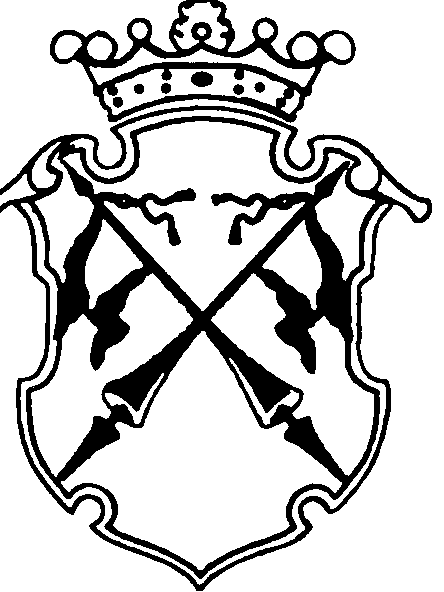 